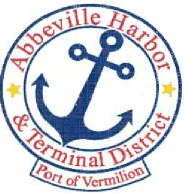                                          P.O. Box 1410, Abbeville, Louisiana • 70511-1410
                               Ph: 337-893-9465 e Fax: 337-898-0751       www.abbevilleharbor.comABBEVILLE HARBOR & TERMINAL DISTRICTOCTOBER 25, 20165:00 P.M.AGENDA1.	    CALL MEETING TO ORDER - PRESIDENT WAYNE LEBLEUA.     ROLL CALL 	B.	WELCOME & INTRODUCTION OF GUESTS	C.     	APPROVAL OF MINUTES SEPTEMBER 27, 2016 REGULAR MEETING2.	EXECUTIVE DIRECTOR JAY CAMPBELL		A.	REQUEST AUTHORITY TO SUBMIT CAPITAL OUTLAY REQUEST		B.	ETHICS TRAINING REMINDER3.	 	PRIMEAUX, TOUCHET & ASSOCIATES, L.L.C.			A.	UPDATE ON VERMILION RIVER BANK STABILIZATION					1.	LUHR BROTHERS ESTIMATE FOR PARTIAL PAYMENT NO. 2  		B.	SCHRIEFER DRIVE IMPROVEMENTS AT PORT OF VERMILION			C.	ALTERNATE ACCESS TO PORT OF VERMILION	D.	APPROVAL OF INVOICES	 4.		ATTORNEY ROGER BOYNTON5.		NEW BUSINESSA.	VERMILION PARISH POLICE JURY RESOLUTION OPPOSING SUITS AGAINST ENERGY COMPANIES6.		OLD BUSINESS			A.	PROJECT LIST7.		ADJOURNIn accordance with the Americans with Disabilities Act, if you need special assistance, please contact James W. Campbell at 337-893-9465, describing the assistance that is necessary.Wayne LeBleu, President	Gerald Libersat, Commissioner	Bud Zaunbrecher, CommissionerCarlton Campbell, Vice President	Jimmie Steen; Commissioner	James W. Campbell, Executive Director
Tim Creswell, Secretary-Treasurer